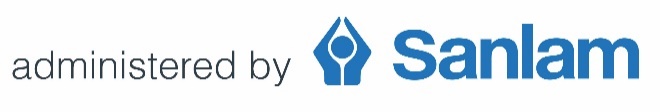 Confirmation of Acceptance: Sanlam Unity Umbrella FundDisclaimer:Sanlam Life Insurance Limited (“Sanlam Life”), a subsidiary of Sanlam Limited, will process and protect your personal information as required by relevant laws and the constitution of the Republic of South Africa (“RSA”). We may send your personal information to service providers outside of the RSA for storage or further processing on Sanlam Life’s behalf. We will not send your information to a country that does not have information protection legislation similar to that of the RSA, unless we have a binding agreement with the service provider which ensures that it effectively adheres to the principles for processing of information in accordance with the Protection of Personal Information Act No 4 of 2013. For more information, please refer to the Sanlam Group Privacy Notice on www.sanlam.co.za, alternatively it can be sent to you on request. SANLAM UNITY UMBRELLA FUND - NEW FUND CHECKLISTSANLAM UNITY UMBRELLA FUND - NEW FUND CHECKLISTSANLAM UNITY UMBRELLA FUND - NEW FUND CHECKLISTSANLAM UNITY UMBRELLA FUND - NEW FUND CHECKLISTCOMPLETE FOR ALL FUNDSCOMPLETE FOR ALL FUNDSCOMPLETE FOR ALL FUNDSCOMPLETE FOR ALL FUNDSPARTICIPATING EMPLOYER:  PARTICIPATING EMPLOYER:  CLIENT SOLUTIONS SPECIALIST:  CLIENT SOLUTIONS SPECIALIST:  DOCUMENTS REQUIREDDOCUMENTS REQUIREDIncludedIF NOT INCLUDED - STATE ARRANGEMENTS1Updated Member Schedule (in the prescribed format)2Confirmation of Legal Entity (in accordance with the Pension Funds Act Regulation 30(2)t(ii) and the FIC Amendment Act)Provide the most updated documentation verifying ownership and shareholding structureIf owner/s are foreign nationals, please provide a copy of the passport.If Natural person, provide copy of ID document and proof of registered residential address not older than 3 months3Signed Quotation4Record of Advice 
(only required if Sanlam Corporate employee signed as FAIS agent)5Exemption report if client belongs to a Sectoral/Industry Fund (e.g., motor vehicle, bargaining council etc.)6Confirmation of approval in respect of exception or special arrangement to the product standard7Transferring Funds information and supporting documents as required in Section 9 of the Confirmation of AcceptanceTransferring Funds information and supporting documents as required in Section 9 of the Confirmation of AcceptanceTransferring Funds information and supporting documents as required in Section 9 of the Confirmation of AcceptancePlease note:The purpose of this document is for the employer to accept participation in the Sanlam Unity Umbrella Fund.For the employer to appoint the Contracted Benefit Consultant (CBC) and, where applicable, the Contracted Financial Adviser (CFA).This document may be signed only by the nominated signatory of the employer and the Contracted Benefit Consultant (CBC) and, (where applicable, Contracted Financial Adviser (CFA).Acceptance is subject to the terms and conditions set out in The Sanlam Unity Product Guide document, as amended from time to time, provided as part of the quotation.Supporting documentation to accompany this acceptance:5.1	Updated schedule of active members joining the Sub-Fund.5.2	Signed copy of the accepted quotation.5.3	Completed and signed copy of documents regarding investments as required in the checklist.5.4	Confirmation of employer’s legal status and details of all beneficial owners.1Declaration of AcceptanceI, the undersigned, declare that I have been duly authorised to sign on behalf of          (the employer)                                   (entity name as it appears on official documents)and declare further that it was decided to accept the Sanlam’s quotation and apply for participation in the Sanlam Unity Umbrella Fund, with effective date being the 1st day of         .We take note of the following conditions:1.	In terms of this agreement, contributions are payable monthly in arrears. Member data and contributions need to be submitted in time to ensure that the payment reflects in the fund’s bank account before the legislated cut-off date of 7th of each month, after which interest will become payable on late payment from the first of that month according to legislation.2.	The membership detail as per the attached schedule is confirmed as correct and will be used for the installation of the Sub-Fund.3.	Any changes requested to the benefit structure within 6 months of installation date may result in additional fees being charged. Particulars and benefit structure as set out signed quotation and, in this document, will be incorporated in the special rules and the certificate of participation that will apply to our employees.4.	All participating employers are required to establish a Joint Forum (representative committee) on which members are entitled to elect 50% of the representatives.5.	It is a participation requirement that all participating employers utilise the SC Portal as an administration and communication tool and all data and information will be submitted electronically to facilitate administration.I, the undersigned, declare that I have been duly authorised to sign on behalf of          (the employer)                                   (entity name as it appears on official documents)and declare further that it was decided to accept the Sanlam’s quotation and apply for participation in the Sanlam Unity Umbrella Fund, with effective date being the 1st day of         .We take note of the following conditions:1.	In terms of this agreement, contributions are payable monthly in arrears. Member data and contributions need to be submitted in time to ensure that the payment reflects in the fund’s bank account before the legislated cut-off date of 7th of each month, after which interest will become payable on late payment from the first of that month according to legislation.2.	The membership detail as per the attached schedule is confirmed as correct and will be used for the installation of the Sub-Fund.3.	Any changes requested to the benefit structure within 6 months of installation date may result in additional fees being charged. Particulars and benefit structure as set out signed quotation and, in this document, will be incorporated in the special rules and the certificate of participation that will apply to our employees.4.	All participating employers are required to establish a Joint Forum (representative committee) on which members are entitled to elect 50% of the representatives.5.	It is a participation requirement that all participating employers utilise the SC Portal as an administration and communication tool and all data and information will be submitted electronically to facilitate administration.6. 	Unless otherwise instructed, Sanlam will communicate with the participating employer as follows:	6.1	To the authorised HR contact person (as listed in point 2.7 of this document):all matters regarding members’ movements, contributions, members above the free cover limit, claims and payments. This HR contact person will be given access to the SC Portal to perform the functionality as selected.	6.2	To the authorised Communications contact person (as listed in point 2.8 of this document):	all matters regarding rate reviews, invitations, surveys, quarterly participating employer newsletter and other Joint Forum matters. 	6.3	To the persons liable for paying contributions (as listed in point 2.10 of this document):The Pension Funds Act, (Section 13A(9)(a)), makes it an obligation of a retirement fund to request participating employers in writing to notify the fund of the identity of the person or persons who are personally liable for the payment of contributions. In terms of Section 13A (8) of the Act, these persons are qualified as:in the case of a company, every director who is regularly involved in the management of the company’s overall financial affairs;in the case of a close corporation, every member who controls or is regularly involved in the management of the close corporation’s overall financial affairs; andin the case of any other employer, every person in accordance with whose directions or instructions the governing body or structure of the employer acts or who controls or who is regularly involved in the management of the employer’s overall financial affairs.	7.	The SC Portal used for the monthly electronic contribution process requires a registered South African bank account.8.	Sanlam will grant viewer access to the SC Portal for the Contracted Benefit Consultant (CBC), the CBC admin person and the Contracted Financial Adviser.9.	The Pension Funds Act Regulation (30)(2)t(ii) stipulates that each subsidiary company in a group of 	companies must be registered as a separate sub-fund in a Type A Umbrella Fund. Even where all the 	employees in a group of companies have an identical benefit structure and the subsidiaries are 100% 	owned by the parent company, each subsidiary must still set-up a separate Sub-fund.10.	The amended Policyholder Protection Rules (PPR) under the Insurance Act 18 of 2017 requires that insurers have up to date, accurate and complete member identity numbers and member contact data at all times. We declare that we have communicated to our members that we will provide their identity numbers and contact data to the Fund. The Fund will not distribute the members’ contact data to any third parties.11.	The FIC Amendment Act, 2017 obligates the Fund to identify and verify all persons and entities we interact with. Therefore, all participating employers and their ultimate beneficial owners who belong to the Sanlam Unity Umbrella Fund need to provide the most updated documentation verifying ownership and shareholding structure. The Fund may request proof of the source of funds and wealth to meet the legal obligations under the FIC Amendment Act. If this is required, third party searches may be conducted and/or documentary evidence may be requested. 2Participating Employer InformationParticipating Employer InformationParticipating Employer InformationParticipating Employer InformationParticipating Employer InformationParticipating Employer InformationParticipating Employer InformationParticipating Employer Information2.1Name of Business:(As it appears on official documents, e.g., CIPRO documents (COR39) which includes the details of the beneficial owners). Name of Business:(As it appears on official documents, e.g., CIPRO documents (COR39) which includes the details of the beneficial owners). Name of Business:(As it appears on official documents, e.g., CIPRO documents (COR39) which includes the details of the beneficial owners). 2.2Business Reg. Number (attach copy of relevant document)Business Reg. Number (attach copy of relevant document)Business Reg. Number (attach copy of relevant document)Business Reg. Number (attach copy of relevant document)Business Reg. Number (attach copy of relevant document)Business Reg. Number (attach copy of relevant document)2.3Source of Funds The Source of Funds refers to the activity that generates the funds for a particular business relationship or occasional transaction, for example, this could be salary payments in respect of a savings account, or an insurance pay-out which the client has decided to invest in a financial product.Source of Funds The Source of Funds refers to the activity that generates the funds for a particular business relationship or occasional transaction, for example, this could be salary payments in respect of a savings account, or an insurance pay-out which the client has decided to invest in a financial product.Source of Funds The Source of Funds refers to the activity that generates the funds for a particular business relationship or occasional transaction, for example, this could be salary payments in respect of a savings account, or an insurance pay-out which the client has decided to invest in a financial product.Source of Funds The Source of Funds refers to the activity that generates the funds for a particular business relationship or occasional transaction, for example, this could be salary payments in respect of a savings account, or an insurance pay-out which the client has decided to invest in a financial product.Source of Funds The Source of Funds refers to the activity that generates the funds for a particular business relationship or occasional transaction, for example, this could be salary payments in respect of a savings account, or an insurance pay-out which the client has decided to invest in a financial product.Source of Funds The Source of Funds refers to the activity that generates the funds for a particular business relationship or occasional transaction, for example, this could be salary payments in respect of a savings account, or an insurance pay-out which the client has decided to invest in a financial product.Source of Funds The Source of Funds refers to the activity that generates the funds for a particular business relationship or occasional transaction, for example, this could be salary payments in respect of a savings account, or an insurance pay-out which the client has decided to invest in a financial product.Source of Funds The Source of Funds refers to the activity that generates the funds for a particular business relationship or occasional transaction, for example, this could be salary payments in respect of a savings account, or an insurance pay-out which the client has decided to invest in a financial product.Sales Sales Services Services Services InvestmentsInvestmentsBusiness profit Business profit Business profit DonationsDonationsPrivately Funded Privately Funded Privately Funded Government FundedGovernment FundedUnknown/Not declared Unknown/Not declared Unknown/Not declared 2.4 Countries traded with:Note: Please indicate the top 5 countries your business trades withCountries traded with:Note: Please indicate the top 5 countries your business trades withCountries traded with:Note: Please indicate the top 5 countries your business trades withCountries traded with:Note: Please indicate the top 5 countries your business trades with2.5Physical Address (of the business)Physical Address (of the business)Physical Address (of the business)Physical Address (of the business)Postal Address (of the employer)Postal Address (of the employer)Postal Address (of the employer)Postal Address (of the employer)Switchboard Telephone Number Fax NumberFax Number2.6HR Contact Person HR Contact Person HR Contact Person HR Contact Person HR Contact Person HR Contact Person HR Contact Person HR Contact Person Full Name and SurnameFull Name and SurnameFull Name and SurnameFull Name and SurnameIdentity Nr / Passport NrIdentity Nr / Passport NrIdentity Nr / Passport NrIdentity Nr / Passport NrTelephone NumberTelephone NumberTelephone NumberTelephone NumberE-mail AddressE-mail AddressE-mail AddressE-mail Address2.7Communication Contact Person Communication Contact Person Communication Contact Person Communication Contact Person Communication Contact Person Communication Contact Person Communication Contact Person Communication Contact Person Full Name and SurnameFull Name and SurnameFull Name and SurnameFull Name and SurnameEmail Address Email Address Email Address Email Address Telephone Number Telephone Number Telephone Number Telephone Number ID number ID number ID number ID number 2.8Medical Correspondence Contact Person Medical Correspondence Contact Person Medical Correspondence Contact Person Medical Correspondence Contact Person Medical Correspondence Contact Person Medical Correspondence Contact Person Medical Correspondence Contact Person Medical Correspondence Contact Person Full Name and SurnameFull Name and SurnameFull Name and SurnameFull Name and SurnameFull Name and SurnameEmail Address Email Address Email Address Email Address Email Address Telephone Number Telephone Number Telephone Number Telephone Number Telephone Number ID number ID number ID number ID number ID number 2.9   Person liable for payment of contributions:2.9   Person liable for payment of contributions:2.9   Person liable for payment of contributions:2.9   Person liable for payment of contributions:2.9   Person liable for payment of contributions:2.9   Person liable for payment of contributions:2.9   Person liable for payment of contributions:2.9   Person liable for payment of contributions:2.9   Person liable for payment of contributions:   Full Name and Surname   Full Name and Surname   Full Name and Surname   Full Name and Surname   Full Name and SurnameIdentity NumberIdentity NumberIdentity NumberIdentity NumberIdentity NumberCellular NumberCellular NumberCellular NumberCellular NumberCellular NumberE-mail AddressE-mail AddressE-mail AddressE-mail AddressE-mail AddressDesignation in businessDesignation in businessDesignation in businessDesignation in businessDesignation in business3SC Portal access for Electronic Monthly Contribution Process SC Portal access for Electronic Monthly Contribution Process SC Portal access for Electronic Monthly Contribution Process Important information:The HR contact person will be given access to the SC Portal to perform the access role as selected (access roles and their functionalities explained below). A “Financial Authoriser” role is compulsory for the electronic monthly contribution process.Members will be given access to the Member Portal. Your Client Relations Manager will guide you through the process.Important information:The HR contact person will be given access to the SC Portal to perform the access role as selected (access roles and their functionalities explained below). A “Financial Authoriser” role is compulsory for the electronic monthly contribution process.Members will be given access to the Member Portal. Your Client Relations Manager will guide you through the process.Important information:The HR contact person will be given access to the SC Portal to perform the access role as selected (access roles and their functionalities explained below). A “Financial Authoriser” role is compulsory for the electronic monthly contribution process.Members will be given access to the Member Portal. Your Client Relations Manager will guide you through the process.Important information:The HR contact person will be given access to the SC Portal to perform the access role as selected (access roles and their functionalities explained below). A “Financial Authoriser” role is compulsory for the electronic monthly contribution process.Members will be given access to the Member Portal. Your Client Relations Manager will guide you through the process.Type of access rolesType of access rolesSuitable forFunctionality available1Viewer HR officer who needs to view information onlyView information on all members of the employer, including salaries, contribution amounts and reports. No authorisation to process or edit any transactions on member records.1Viewer Contracted Benefit Consultant View information on all members of the employer, including salaries, contribution amounts and reports. No authorisation to process or edit any transactions on member records.2Administrator: Processor   Payroll administrator, HR administratorFull Access to view information of all members. Authorised to process transactions related to; new entrants, member contributions and exits and edit static member details, but cannot approve these.3Financial Authoriser   Financial Manager / Director,Payroll administrator, HR administratorAll functions as per role no. 2, plus,Approval of contribution schedule and payment.User 1:User 1:User 1:Full Name and SurnameFull Name and SurnameIdentity Nr / Passport NrIdentity Nr / Passport NrTelephone NumberTelephone NumberCell NumberCell NumberE-mail AddressE-mail AddressType of access required:       Viewer         Administrator:  Processor          Financial AuthoriserType of access required:       Viewer         Administrator:  Processor          Financial AuthoriserUser 2:User 2:User 2:Full Name and SurnameFull Name and SurnameIdentity Nr / Passport NrIdentity Nr / Passport NrTelephone NumberTelephone NumberCell NumberCell NumberE-mail AddressE-mail AddressType of access required:       Viewer         Administrator:  Processor          Financial AuthoriserType of access required:       Viewer         Administrator:  Processor          Financial AuthoriserUser 3:User 3:User 3:Full Name and SurnameFull Name and SurnameIdentity Nr / Passport NrIdentity Nr / Passport NrTelephone NumberTelephone NumberCell NumberCell NumberE-mail AddressE-mail AddressType of access required:       Viewer         Administrator:  Processor          Financial AuthoriserType of access required:       Viewer         Administrator:  Processor          Financial Authoriser4Method of payment for contributionsImportant information:Monthly contributions are paid via the electronic monthly contribution process. As part of this process, contributions are collected once a client confirms and approves the paymentIf the first month’s contributions are paid via EFT, please quote your unique fund reference number when making payment. Payments must be paid into the Fund’s bank account. Bank details are as follows:Important information:Monthly contributions are paid via the electronic monthly contribution process. As part of this process, contributions are collected once a client confirms and approves the paymentIf the first month’s contributions are paid via EFT, please quote your unique fund reference number when making payment. Payments must be paid into the Fund’s bank account. Bank details are as follows:Account Name: Sanlam Unity Umbrella FundAccount Name: Sanlam Unity Umbrella FundABSA Bank:  Cheque AccountABSA Bank:  Cheque AccountBranch code:  632005Branch code:  632005Account number:  407411 8518Account number:  407411 85185 (a)Contracted Benefit ConsultantContracted Benefit ConsultantContracted Benefit ConsultantContracted Benefit ConsultantContracted Benefit ConsultantContracted Benefit ConsultantContracted Benefit ConsultantImportant information:Should the Intermediary choose not to fulfil the duties of Contracted Benefit Consultant (or does not have the necessary FAIS accreditation), Sanlam will appoint a Benefit Consultant to the Sub-Fund.Important information:Should the Intermediary choose not to fulfil the duties of Contracted Benefit Consultant (or does not have the necessary FAIS accreditation), Sanlam will appoint a Benefit Consultant to the Sub-Fund.Important information:Should the Intermediary choose not to fulfil the duties of Contracted Benefit Consultant (or does not have the necessary FAIS accreditation), Sanlam will appoint a Benefit Consultant to the Sub-Fund.Important information:Should the Intermediary choose not to fulfil the duties of Contracted Benefit Consultant (or does not have the necessary FAIS accreditation), Sanlam will appoint a Benefit Consultant to the Sub-Fund.Important information:Should the Intermediary choose not to fulfil the duties of Contracted Benefit Consultant (or does not have the necessary FAIS accreditation), Sanlam will appoint a Benefit Consultant to the Sub-Fund.Important information:Should the Intermediary choose not to fulfil the duties of Contracted Benefit Consultant (or does not have the necessary FAIS accreditation), Sanlam will appoint a Benefit Consultant to the Sub-Fund.Important information:Should the Intermediary choose not to fulfil the duties of Contracted Benefit Consultant (or does not have the necessary FAIS accreditation), Sanlam will appoint a Benefit Consultant to the Sub-Fund.Important information:Should the Intermediary choose not to fulfil the duties of Contracted Benefit Consultant (or does not have the necessary FAIS accreditation), Sanlam will appoint a Benefit Consultant to the Sub-Fund.Contracted Benefit Consultant to be appointed by SanlamContracted Benefit Consultant to be appointed by SanlamContracted Benefit Consultant to be appointed by SanlamContracted Benefit Consultant to be appointed by Sanlam5 (b)Contracted Benefit Consultant (CBC) InformationContracted Benefit Consultant (CBC) InformationContracted Benefit Consultant (CBC) InformationContracted Benefit Consultant (CBC) InformationContracted Benefit Consultant (CBC) InformationContracted Benefit Consultant (CBC) InformationContracted Benefit Consultant (CBC) Information5.1Personal DetailsPersonal DetailsPersonal DetailsPersonal DetailsPersonal DetailsPersonal DetailsPersonal DetailsFull Name and Surname (As registered with FSCA)ID number of CBCE-mail address of CBCMobile number5.2Brokerage DetailsBrokerage DetailsBrokerage DetailsBrokerage DetailsBrokerage DetailsBrokerage DetailsBrokerage DetailsBrokerage NamePhysical AddressPostal Code:       Postal Code:       Postal Code:       Postal Code:       Postal Code:       Postal Code:       If postal address is different from physical address, please complete postal address.If postal address is different from physical address, please complete postal address.If postal address is different from physical address, please complete postal address.If postal address is different from physical address, please complete postal address.If postal address is different from physical address, please complete postal address.If postal address is different from physical address, please complete postal address.If postal address is different from physical address, please complete postal address.Postal AddressPostal Code:       Postal Code:       Postal Code:       Postal Code:       Postal Code:       Postal Code:       Office Tel NumberFax NumberFax NumberFax NumberVAT Reg. NumberFAIS NumberFAIS NumberFAIS NumberSanlam Commission Code (if applicable)Consultancy fees paid viaIf Bank Account selected, please complete Banking Details below (Verification documents required: bank statement header or cancelled cheque)If Bank Account selected, please complete Banking Details below (Verification documents required: bank statement header or cancelled cheque)If Bank Account selected, please complete Banking Details below (Verification documents required: bank statement header or cancelled cheque)If Bank Account selected, please complete Banking Details below (Verification documents required: bank statement header or cancelled cheque)If Bank Account selected, please complete Banking Details below (Verification documents required: bank statement header or cancelled cheque)If Bank Account selected, please complete Banking Details below (Verification documents required: bank statement header or cancelled cheque)If Bank Account selected, please complete Banking Details below (Verification documents required: bank statement header or cancelled cheque)5.3Banking DetailsBanking DetailsBanking DetailsBanking DetailsBanking DetailsBanking DetailsBanking DetailsName of BankName of BranchBranch CodeBranch CodeAccount NameBank Account Number5.4Admin Person (dealing with day-to-day admin matters)Admin Person (dealing with day-to-day admin matters)Full Name and SurnameE-mail address Telephone number ID Number 5.5Consulting Fee Contact Person (receiving consulting fee statement)Consulting Fee Contact Person (receiving consulting fee statement)Full Name and SurnameID Number E-mail address 6 (a)Contracted Financial Adviser (CFA) (complete only if different from no 5)Contracted Financial Adviser (CFA) (complete only if different from no 5)Contracted Financial Adviser (CFA) (complete only if different from no 5)Contracted Financial Adviser (CFA) (complete only if different from no 5)Contracted Financial Adviser (CFA) (complete only if different from no 5)Contracted Financial Adviser (CFA) (complete only if different from no 5)Contracted Financial Adviser (CFA) (complete only if different from no 5)Important information:Should the CBC choose not to fulfil the duties of a CFA (or does not have the necessary FAIS accreditation), or choose not to appoint a CFA, Sanlam will appoint a Financial Adviser to the Sub-Fund.Important information:Should the CBC choose not to fulfil the duties of a CFA (or does not have the necessary FAIS accreditation), or choose not to appoint a CFA, Sanlam will appoint a Financial Adviser to the Sub-Fund.Important information:Should the CBC choose not to fulfil the duties of a CFA (or does not have the necessary FAIS accreditation), or choose not to appoint a CFA, Sanlam will appoint a Financial Adviser to the Sub-Fund.Important information:Should the CBC choose not to fulfil the duties of a CFA (or does not have the necessary FAIS accreditation), or choose not to appoint a CFA, Sanlam will appoint a Financial Adviser to the Sub-Fund.Important information:Should the CBC choose not to fulfil the duties of a CFA (or does not have the necessary FAIS accreditation), or choose not to appoint a CFA, Sanlam will appoint a Financial Adviser to the Sub-Fund.Important information:Should the CBC choose not to fulfil the duties of a CFA (or does not have the necessary FAIS accreditation), or choose not to appoint a CFA, Sanlam will appoint a Financial Adviser to the Sub-Fund.Important information:Should the CBC choose not to fulfil the duties of a CFA (or does not have the necessary FAIS accreditation), or choose not to appoint a CFA, Sanlam will appoint a Financial Adviser to the Sub-Fund.Important information:Should the CBC choose not to fulfil the duties of a CFA (or does not have the necessary FAIS accreditation), or choose not to appoint a CFA, Sanlam will appoint a Financial Adviser to the Sub-Fund.Contracted Financial Adviser to be appointed by SanlamContracted Financial Adviser to be appointed by SanlamContracted Financial Adviser to be appointed by SanlamContracted Financial Adviser to be appointed by SanlamContracted Financial Adviser to be appointed by SanlamContracted Financial Adviser to be appointed by Sanlam6 (b)Contracted Financial Adviser (CFA) InformationContracted Financial Adviser (CFA) InformationContracted Financial Adviser (CFA) InformationContracted Financial Adviser (CFA) InformationContracted Financial Adviser (CFA) InformationContracted Financial Adviser (CFA) InformationContracted Financial Adviser (CFA) Information6.1Personal DetailsPersonal DetailsPersonal DetailsPersonal DetailsPersonal DetailsPersonal DetailsPersonal DetailsFull Name and Surname (As registered with FSCA)ID Number of CFAE-mail address of CFAMobile Number6.2Brokerage InformationBrokerage InformationBrokerage InformationBrokerage InformationBrokerage InformationBrokerage InformationBrokerage InformationBrokerage NamePhysical AddressPostal Code:       Postal Code:       Postal Code:       Postal Code:       Postal Code:       Postal Code:       If postal address is different from physical address, please complete postal address.If postal address is different from physical address, please complete postal address.If postal address is different from physical address, please complete postal address.If postal address is different from physical address, please complete postal address.If postal address is different from physical address, please complete postal address.If postal address is different from physical address, please complete postal address.If postal address is different from physical address, please complete postal address.Postal AddressPostal Code:       Postal Code:       Postal Code:       Postal Code:       Postal Code:       Postal Code:       Office Tel NumberFax NumberFax NumberVAT Reg. NumberFAIS NumberFAIS NumberSanlam Commission Code (if applicable)Consultancy fees paid via:If Bank Account selected, please complete Banking Details below (Verification documents required: bank statement header or cancelled cheque)If Bank Account selected, please complete Banking Details below (Verification documents required: bank statement header or cancelled cheque)If Bank Account selected, please complete Banking Details below (Verification documents required: bank statement header or cancelled cheque)If Bank Account selected, please complete Banking Details below (Verification documents required: bank statement header or cancelled cheque)If Bank Account selected, please complete Banking Details below (Verification documents required: bank statement header or cancelled cheque)If Bank Account selected, please complete Banking Details below (Verification documents required: bank statement header or cancelled cheque)If Bank Account selected, please complete Banking Details below (Verification documents required: bank statement header or cancelled cheque)6.3Banking DetailsBanking DetailsBanking DetailsBanking DetailsBanking DetailsBanking DetailsBanking DetailsName of BankName of BranchBranch CodeBranch CodeBranch CodeAccount NameBank Account Number7Consulting fees payableConsulting fees payableNote: If no split is indicated, the consulting fee payable will be applied 100% to the Contracted Benefit Consultant.Note: If no split is indicated, the consulting fee payable will be applied 100% to the Contracted Benefit Consultant.Consulting fee payable to Contract Benefit Consultant      %Consulting fee payable to the Contracted Financial Adviser      %Total100%8Benefit StructureBenefit StructureImportant: The Participating Employer will be implemented as a sub-fund of the Sanlam Unity Umbrella Fund based on the information declared in this document and the attached signed quotation. Important: The Participating Employer will be implemented as a sub-fund of the Sanlam Unity Umbrella Fund based on the information declared in this document and the attached signed quotation. 8.1Contributions8.1.1Are there variable contribution rates?If yes, please stipulate when members may elect these rates, e.g., fund anniversary date, 1 March or upon entry, etc.8.1.2Should annual contributions be increased automatically?  If yes, please stipulate the date on which contributions should be increasedIndicate the percentage that annual contributions should be increased by     %The special rules will indicate the annual contribution percentage with which it should be increased.The special rules will indicate the annual contribution percentage with which it should be increased.8.2.Pay PointsPay points refer to where contributions are paid from. Branches refer to the geographic location and does not imply that separate contribution payments are made. Pay PointsPay points refer to where contributions are paid from. Branches refer to the geographic location and does not imply that separate contribution payments are made. Will contributions be paid from multiple pay points?(Example: one legal entity with multiple pay points) If yes, how many pay points are there?Note: A separate contribution schedule is required per pay pointPlease list each pay point:8.3Eligibility Eligibility Are all employees eligible to join the Sub-Fund?(Categories of employees eligible to join the Fund will be implemented as defined in the attached signed quotation)Define any staff excluded from joining the fundNumber of employees stationed outside RSA bordersAre member group transfers allowed?If yes, please provide employment contract or member communication8.4Allow housing loansComments9Transferor Fund Information (complete for all transfer funds)Transferor Fund Information (complete for all transfer funds)Transferor Fund Information (complete for all transfer funds)Transferor Fund Information (complete for all transfer funds)Important information:There cannot be a break in the payment of contributions from the previous administrator to the new administrator if the Section 14 transfer process applies.Important information:There cannot be a break in the payment of contributions from the previous administrator to the new administrator if the Section 14 transfer process applies.Important information:There cannot be a break in the payment of contributions from the previous administrator to the new administrator if the Section 14 transfer process applies.Important information:There cannot be a break in the payment of contributions from the previous administrator to the new administrator if the Section 14 transfer process applies.Important information:There cannot be a break in the payment of contributions from the previous administrator to the new administrator if the Section 14 transfer process applies.9.1Fund InformationFund InformationFund InformationFund InformationName of transferor FundTermination dateIs the transferor Fund valuation exempt?Is the transferor Fund valuation exempt?What is the General rule number that allows transfer to another Fund?What is the General rule number that allows transfer to another Fund?Type of FundScheme NoName of Previous AdministratorContact Person (at previous administrator)Telephone NumberE-mail9.2Supporting documentation and additional informationSupporting documentation and additional informationSupporting documentation and additional informationYes/No/CommentsLetter of termination to the previous AdministratorsLetter of termination to the previous AdministratorsLetter of termination to the previous AdministratorsCopy of the previous fund Special RulesCopy of the previous fund Special RulesCopy of the previous fund Special RulesSchedule of Pensionable Service DatesSchedule of Pensionable Service DatesSchedule of Pensionable Service DatesIs the fund transferring from a Public Sector fund?Is the fund transferring from a Public Sector fund?Is the fund transferring from a Public Sector fund?Have all contributions been paid up to transfer date?Have all contributions been paid up to transfer date?Have all contributions been paid up to transfer date?Please supply statement with value of total assets as at participation date in the Sanlam Unity Umbrella FundPlease supply statement with value of total assets as at participation date in the Sanlam Unity Umbrella FundPlease supply statement with value of total assets as at participation date in the Sanlam Unity Umbrella FundHave the members been informed of the transfer of the fund?Copy of the member communication / information pack and benefit comparisonLetter from HR officer confirming no objections to the Section 14(1) or Section 14(8) TransferHave the members been informed of the transfer of the fund?Copy of the member communication / information pack and benefit comparisonLetter from HR officer confirming no objections to the Section 14(1) or Section 14(8) TransferHave the members been informed of the transfer of the fund?Copy of the member communication / information pack and benefit comparisonLetter from HR officer confirming no objections to the Section 14(1) or Section 14(8) TransferIs there a reduction in member’s benefits prior to the transfer?If yes, please supply proof of written agreement by at least 75% of members in case of reduction of benefitsIs there a reduction in member’s benefits prior to the transfer?If yes, please supply proof of written agreement by at least 75% of members in case of reduction of benefitsIs there a reduction in member’s benefits prior to the transfer?If yes, please supply proof of written agreement by at least 75% of members in case of reduction of benefitsAre there existing paid-up members?If yes, please supply a schedule of paid-up members including the following information: Member Name and SurnameI.D. NumberTax reference NumberEmployee number/old member numberFundMember GroupJoin dateSalaryAre there existing paid-up members?If yes, please supply a schedule of paid-up members including the following information: Member Name and SurnameI.D. NumberTax reference NumberEmployee number/old member numberFundMember GroupJoin dateSalaryAre there existing paid-up members?If yes, please supply a schedule of paid-up members including the following information: Member Name and SurnameI.D. NumberTax reference NumberEmployee number/old member numberFundMember GroupJoin dateSalaryAre housing loans being transferred?If yes, supply schedule of members and amounts outstanding of housing loans being transferredAre housing loans being transferred?If yes, supply schedule of members and amounts outstanding of housing loans being transferredAre housing loans being transferred?If yes, supply schedule of members and amounts outstanding of housing loans being transferredComments:Is take over cover required?Is take over cover required?Is take over cover required?If yes, does this take over cover include: Members who enjoyed a higher cover owing to a higher free cover limit at the previous assurerMembers who have been previously underwritten and accepted for higher coverIf yes, does this take over cover include: Members who enjoyed a higher cover owing to a higher free cover limit at the previous assurerMembers who have been previously underwritten and accepted for higher coverIf yes, does this take over cover include: Members who enjoyed a higher cover owing to a higher free cover limit at the previous assurerMembers who have been previously underwritten and accepted for higher coverIf take over is required, please supply: Schedule of members including the following information:Full namesIdentity numbersLevel of coverAccepted/entitled coverCopy of latest revision statement showing:Previous fund structureFree cover limitNumber of membersLetters of Acceptance for members who have been previously underwritten (NB! If members’ current cover exceeds the free cover limit of the Fund) If take over is required, please supply: Schedule of members including the following information:Full namesIdentity numbersLevel of coverAccepted/entitled coverCopy of latest revision statement showing:Previous fund structureFree cover limitNumber of membersLetters of Acceptance for members who have been previously underwritten (NB! If members’ current cover exceeds the free cover limit of the Fund) If take over is required, please supply: Schedule of members including the following information:Full namesIdentity numbersLevel of coverAccepted/entitled coverCopy of latest revision statement showing:Previous fund structureFree cover limitNumber of membersLetters of Acceptance for members who have been previously underwritten (NB! If members’ current cover exceeds the free cover limit of the Fund) Comments:10Undertaking by Contracted Benefit Consultant (CBC)Undertaking by Contracted Benefit Consultant (CBC)Undertaking by Contracted Benefit Consultant (CBC)Undertaking by Contracted Benefit Consultant (CBC)Undertaking by Contracted Benefit Consultant (CBC)The trustees of the Sanlam Unity Umbrella Fund require that every participating employer appoints a Contracted Benefit Consultant to provide advice on benefit and fund structure to the participating employer on an annual basis. The Contracted Benefit Consultant must be compliant in terms of the FAIS Act (Pension Fund Benefits) (No 37 of 2002) to render these services.This document serves as confirmation that       is appointed as CBC to the Sub-Fund by the employer.The CBC undertakes to comply with all requirements and duties outlined in the Rules, The Sanlam Unity Product Guide (Product Guide) and the Guide for Contracted Benefit Consultants that forms part of the quotation. These documents (Rules, Product Guide and the Guide for Contracted Benefit Consultants) are amended from time to time. In consideration for the specified ongoing services, the CBC will be paid the consulting fee on a monthly basis as agreed with the employer.I, the undersigned, hereby undertake to comply with the duties and responsibilities as specified.The trustees of the Sanlam Unity Umbrella Fund require that every participating employer appoints a Contracted Benefit Consultant to provide advice on benefit and fund structure to the participating employer on an annual basis. The Contracted Benefit Consultant must be compliant in terms of the FAIS Act (Pension Fund Benefits) (No 37 of 2002) to render these services.This document serves as confirmation that       is appointed as CBC to the Sub-Fund by the employer.The CBC undertakes to comply with all requirements and duties outlined in the Rules, The Sanlam Unity Product Guide (Product Guide) and the Guide for Contracted Benefit Consultants that forms part of the quotation. These documents (Rules, Product Guide and the Guide for Contracted Benefit Consultants) are amended from time to time. In consideration for the specified ongoing services, the CBC will be paid the consulting fee on a monthly basis as agreed with the employer.I, the undersigned, hereby undertake to comply with the duties and responsibilities as specified.The trustees of the Sanlam Unity Umbrella Fund require that every participating employer appoints a Contracted Benefit Consultant to provide advice on benefit and fund structure to the participating employer on an annual basis. The Contracted Benefit Consultant must be compliant in terms of the FAIS Act (Pension Fund Benefits) (No 37 of 2002) to render these services.This document serves as confirmation that       is appointed as CBC to the Sub-Fund by the employer.The CBC undertakes to comply with all requirements and duties outlined in the Rules, The Sanlam Unity Product Guide (Product Guide) and the Guide for Contracted Benefit Consultants that forms part of the quotation. These documents (Rules, Product Guide and the Guide for Contracted Benefit Consultants) are amended from time to time. In consideration for the specified ongoing services, the CBC will be paid the consulting fee on a monthly basis as agreed with the employer.I, the undersigned, hereby undertake to comply with the duties and responsibilities as specified.The trustees of the Sanlam Unity Umbrella Fund require that every participating employer appoints a Contracted Benefit Consultant to provide advice on benefit and fund structure to the participating employer on an annual basis. The Contracted Benefit Consultant must be compliant in terms of the FAIS Act (Pension Fund Benefits) (No 37 of 2002) to render these services.This document serves as confirmation that       is appointed as CBC to the Sub-Fund by the employer.The CBC undertakes to comply with all requirements and duties outlined in the Rules, The Sanlam Unity Product Guide (Product Guide) and the Guide for Contracted Benefit Consultants that forms part of the quotation. These documents (Rules, Product Guide and the Guide for Contracted Benefit Consultants) are amended from time to time. In consideration for the specified ongoing services, the CBC will be paid the consulting fee on a monthly basis as agreed with the employer.I, the undersigned, hereby undertake to comply with the duties and responsibilities as specified.The trustees of the Sanlam Unity Umbrella Fund require that every participating employer appoints a Contracted Benefit Consultant to provide advice on benefit and fund structure to the participating employer on an annual basis. The Contracted Benefit Consultant must be compliant in terms of the FAIS Act (Pension Fund Benefits) (No 37 of 2002) to render these services.This document serves as confirmation that       is appointed as CBC to the Sub-Fund by the employer.The CBC undertakes to comply with all requirements and duties outlined in the Rules, The Sanlam Unity Product Guide (Product Guide) and the Guide for Contracted Benefit Consultants that forms part of the quotation. These documents (Rules, Product Guide and the Guide for Contracted Benefit Consultants) are amended from time to time. In consideration for the specified ongoing services, the CBC will be paid the consulting fee on a monthly basis as agreed with the employer.I, the undersigned, hereby undertake to comply with the duties and responsibilities as specified.The trustees of the Sanlam Unity Umbrella Fund require that every participating employer appoints a Contracted Benefit Consultant to provide advice on benefit and fund structure to the participating employer on an annual basis. The Contracted Benefit Consultant must be compliant in terms of the FAIS Act (Pension Fund Benefits) (No 37 of 2002) to render these services.This document serves as confirmation that       is appointed as CBC to the Sub-Fund by the employer.The CBC undertakes to comply with all requirements and duties outlined in the Rules, The Sanlam Unity Product Guide (Product Guide) and the Guide for Contracted Benefit Consultants that forms part of the quotation. These documents (Rules, Product Guide and the Guide for Contracted Benefit Consultants) are amended from time to time. In consideration for the specified ongoing services, the CBC will be paid the consulting fee on a monthly basis as agreed with the employer.I, the undersigned, hereby undertake to comply with the duties and responsibilities as specified.Signature of Contracted Benefit ConsultantSignature of Contracted Benefit ConsultantSignature of Contracted Benefit ConsultantSignature of Contracted Benefit ConsultantPrint NamePrint NamePrint NamePrint NameFAIS License Number:FAIS License Number:FAIS License Number:FAIS License Number:Signed on this: Signed on this:       (day)of       (month)of       (month)      (year)11Undertaking by Contracted Financial Adviser (CFA) Complete only if different from no 10Undertaking by Contracted Financial Adviser (CFA) Complete only if different from no 10Undertaking by Contracted Financial Adviser (CFA) Complete only if different from no 10Undertaking by Contracted Financial Adviser (CFA) Complete only if different from no 10Undertaking by Contracted Financial Adviser (CFA) Complete only if different from no 10The CBC may refer member advice services to a third party, who will be appointed as the Contracted Financial Adviser to the Sub-Fund. This adviser must be compliant in terms of the FAIS Act, (No 37 of 2002), but does not act on behalf of the Fund or the Trustees. This document serves as confirmation that       is appointed as CFA to the Sub-Fund by the employer.The CFA undertakes to comply with all requirements and duties outlined in The Sanlam Unity Product Guide (Product Guide) that forms part of the quotation, as amended from time to time. In consideration for the above ongoing services, the CFA will be paid a negotiated percentage of the consulting fee on a monthly basis as agreed with the employer.I the undersigned, hereby undertake to comply with the duties and responsibilities as specified.The CBC may refer member advice services to a third party, who will be appointed as the Contracted Financial Adviser to the Sub-Fund. This adviser must be compliant in terms of the FAIS Act, (No 37 of 2002), but does not act on behalf of the Fund or the Trustees. This document serves as confirmation that       is appointed as CFA to the Sub-Fund by the employer.The CFA undertakes to comply with all requirements and duties outlined in The Sanlam Unity Product Guide (Product Guide) that forms part of the quotation, as amended from time to time. In consideration for the above ongoing services, the CFA will be paid a negotiated percentage of the consulting fee on a monthly basis as agreed with the employer.I the undersigned, hereby undertake to comply with the duties and responsibilities as specified.The CBC may refer member advice services to a third party, who will be appointed as the Contracted Financial Adviser to the Sub-Fund. This adviser must be compliant in terms of the FAIS Act, (No 37 of 2002), but does not act on behalf of the Fund or the Trustees. This document serves as confirmation that       is appointed as CFA to the Sub-Fund by the employer.The CFA undertakes to comply with all requirements and duties outlined in The Sanlam Unity Product Guide (Product Guide) that forms part of the quotation, as amended from time to time. In consideration for the above ongoing services, the CFA will be paid a negotiated percentage of the consulting fee on a monthly basis as agreed with the employer.I the undersigned, hereby undertake to comply with the duties and responsibilities as specified.The CBC may refer member advice services to a third party, who will be appointed as the Contracted Financial Adviser to the Sub-Fund. This adviser must be compliant in terms of the FAIS Act, (No 37 of 2002), but does not act on behalf of the Fund or the Trustees. This document serves as confirmation that       is appointed as CFA to the Sub-Fund by the employer.The CFA undertakes to comply with all requirements and duties outlined in The Sanlam Unity Product Guide (Product Guide) that forms part of the quotation, as amended from time to time. In consideration for the above ongoing services, the CFA will be paid a negotiated percentage of the consulting fee on a monthly basis as agreed with the employer.I the undersigned, hereby undertake to comply with the duties and responsibilities as specified.The CBC may refer member advice services to a third party, who will be appointed as the Contracted Financial Adviser to the Sub-Fund. This adviser must be compliant in terms of the FAIS Act, (No 37 of 2002), but does not act on behalf of the Fund or the Trustees. This document serves as confirmation that       is appointed as CFA to the Sub-Fund by the employer.The CFA undertakes to comply with all requirements and duties outlined in The Sanlam Unity Product Guide (Product Guide) that forms part of the quotation, as amended from time to time. In consideration for the above ongoing services, the CFA will be paid a negotiated percentage of the consulting fee on a monthly basis as agreed with the employer.I the undersigned, hereby undertake to comply with the duties and responsibilities as specified.The CBC may refer member advice services to a third party, who will be appointed as the Contracted Financial Adviser to the Sub-Fund. This adviser must be compliant in terms of the FAIS Act, (No 37 of 2002), but does not act on behalf of the Fund or the Trustees. This document serves as confirmation that       is appointed as CFA to the Sub-Fund by the employer.The CFA undertakes to comply with all requirements and duties outlined in The Sanlam Unity Product Guide (Product Guide) that forms part of the quotation, as amended from time to time. In consideration for the above ongoing services, the CFA will be paid a negotiated percentage of the consulting fee on a monthly basis as agreed with the employer.I the undersigned, hereby undertake to comply with the duties and responsibilities as specified.Signature of Contracted Financial AdviserSignature of Contracted Financial AdviserSignature of Contracted Financial AdviserSignature of Contracted Financial AdviserPrint NamePrint NamePrint NamePrint NameSigned on this: Signed on this:       (day)of       (month)of       (month)      (year)12Undertaking by Participating EmployerUndertaking by Participating EmployerUndertaking by Participating EmployerUndertaking by Participating EmployerUndertaking by Participating EmployerThe participating employer undertakes to comply with all requirements and duties outlined in the Rules, The Sanlam Unity Product Guide (Product Guide) and the Participating Employer Administration guide that forms part of the quotation. These documents (Rules, Product Guide and The Participating Employer Administration guide) are amended from time to time.I the undersigned, hereby declare that I have been duly authorised to sign on behalf of the employer and that all information supplied on this application is accurate and correct. I undertake to ensure proper measures are in place to comply with the employer’s duties and responsibilities as specified.The participating employer undertakes to comply with all requirements and duties outlined in the Rules, The Sanlam Unity Product Guide (Product Guide) and the Participating Employer Administration guide that forms part of the quotation. These documents (Rules, Product Guide and The Participating Employer Administration guide) are amended from time to time.I the undersigned, hereby declare that I have been duly authorised to sign on behalf of the employer and that all information supplied on this application is accurate and correct. I undertake to ensure proper measures are in place to comply with the employer’s duties and responsibilities as specified.The participating employer undertakes to comply with all requirements and duties outlined in the Rules, The Sanlam Unity Product Guide (Product Guide) and the Participating Employer Administration guide that forms part of the quotation. These documents (Rules, Product Guide and The Participating Employer Administration guide) are amended from time to time.I the undersigned, hereby declare that I have been duly authorised to sign on behalf of the employer and that all information supplied on this application is accurate and correct. I undertake to ensure proper measures are in place to comply with the employer’s duties and responsibilities as specified.The participating employer undertakes to comply with all requirements and duties outlined in the Rules, The Sanlam Unity Product Guide (Product Guide) and the Participating Employer Administration guide that forms part of the quotation. These documents (Rules, Product Guide and The Participating Employer Administration guide) are amended from time to time.I the undersigned, hereby declare that I have been duly authorised to sign on behalf of the employer and that all information supplied on this application is accurate and correct. I undertake to ensure proper measures are in place to comply with the employer’s duties and responsibilities as specified.The participating employer undertakes to comply with all requirements and duties outlined in the Rules, The Sanlam Unity Product Guide (Product Guide) and the Participating Employer Administration guide that forms part of the quotation. These documents (Rules, Product Guide and The Participating Employer Administration guide) are amended from time to time.I the undersigned, hereby declare that I have been duly authorised to sign on behalf of the employer and that all information supplied on this application is accurate and correct. I undertake to ensure proper measures are in place to comply with the employer’s duties and responsibilities as specified.The participating employer undertakes to comply with all requirements and duties outlined in the Rules, The Sanlam Unity Product Guide (Product Guide) and the Participating Employer Administration guide that forms part of the quotation. These documents (Rules, Product Guide and The Participating Employer Administration guide) are amended from time to time.I the undersigned, hereby declare that I have been duly authorised to sign on behalf of the employer and that all information supplied on this application is accurate and correct. I undertake to ensure proper measures are in place to comply with the employer’s duties and responsibilities as specified.Signature of Nominated Signatory of the Participating EmployerSignature of Nominated Signatory of the Participating EmployerSignature of Nominated Signatory of the Participating EmployerSignature of Nominated Signatory of the Participating EmployerPrint NamePrint NamePrint NamePrint NameSigned on this: Signed on this:       (day)of       (month)of       (month)      (year)13Confirmation by FAIS Accredited Representative Confirmation by FAIS Accredited Representative Confirmation by FAIS Accredited Representative Confirmation by FAIS Accredited Representative Confirmation by FAIS Accredited Representative I confirm that I have concluded this transaction in terms of my FAIS accreditation and that I am authorised to give advice on The Sanlam Unity Umbrella Fund benefits and services.I confirm that I have concluded this transaction in terms of my FAIS accreditation and that I am authorised to give advice on The Sanlam Unity Umbrella Fund benefits and services.I confirm that I have concluded this transaction in terms of my FAIS accreditation and that I am authorised to give advice on The Sanlam Unity Umbrella Fund benefits and services.I confirm that I have concluded this transaction in terms of my FAIS accreditation and that I am authorised to give advice on The Sanlam Unity Umbrella Fund benefits and services.I confirm that I have concluded this transaction in terms of my FAIS accreditation and that I am authorised to give advice on The Sanlam Unity Umbrella Fund benefits and services.I confirm that I have concluded this transaction in terms of my FAIS accreditation and that I am authorised to give advice on The Sanlam Unity Umbrella Fund benefits and services.Name of FAIS Accredited RepresentativeName of FAIS Accredited RepresentativeName of FAIS Accredited RepresentativeName of FAIS Accredited RepresentativeLicense NumberLicense NumberLicense NumberLicense NumberSignatureSignatureSignatureSignatureSigned on this: Signed on this:       (day)of       (month)of       (month)      (year)14Additional notes15Acknowledgement regarding delay in administration processesAcknowledgement regarding delay in administration processesAcknowledgement regarding delay in administration processesAcknowledgement regarding delay in administration processesAcknowledgement regarding delay in administration processesImportant information: Complete this section only in the event of a late submission / incomplete information and agreement by participating employer and CBC of the conditions pertaining to the delay in administration processes.The new sub-fund cannot be implemented in the intended month for one or more of the following reasons:The sub-fund missed the cut-off date for submission (i.e., the 15th of the month prior to the desired month for implementation).The application contained incomplete (insufficient) information to proceed.Conditions regarding delay in administration processesThe inception date of the sub-fund does not change.Members are covered for the applicable risk benefits with effect from the inception date.No administration is possible for this sub-fund until all outstanding information and premiums are received, and no contribution schedules will be supplied to the participating employer.If the outstanding information is still not received in time for the next implementation cycle, the implementation process will be delayed by another month.The employer must continue to pay deducted contributions to the administrator by the 30th of each month, using EFT facilities.Contributions received will only be invested once all outstanding information is received and the installation process is completed. Payment of risk premiums to insurers and consulting fees to intermediaries can only be done once the entire installation process is completed.No exit (death/funeral) claims can be paid until the installation process is completed.The web facility cannot be activated until the installation process is completed.The registration of special rules will be delayed.Transfer processes (Section 14) will be delayed.Interest is payable according to legislation on late payment of contributions and premiums. Late payment of premiums may also result in members not being covered in terms of the group insurance. The undersigned parties hereby acknowledge that they take note of and agree to the conditions as set out above. Important information: Complete this section only in the event of a late submission / incomplete information and agreement by participating employer and CBC of the conditions pertaining to the delay in administration processes.The new sub-fund cannot be implemented in the intended month for one or more of the following reasons:The sub-fund missed the cut-off date for submission (i.e., the 15th of the month prior to the desired month for implementation).The application contained incomplete (insufficient) information to proceed.Conditions regarding delay in administration processesThe inception date of the sub-fund does not change.Members are covered for the applicable risk benefits with effect from the inception date.No administration is possible for this sub-fund until all outstanding information and premiums are received, and no contribution schedules will be supplied to the participating employer.If the outstanding information is still not received in time for the next implementation cycle, the implementation process will be delayed by another month.The employer must continue to pay deducted contributions to the administrator by the 30th of each month, using EFT facilities.Contributions received will only be invested once all outstanding information is received and the installation process is completed. Payment of risk premiums to insurers and consulting fees to intermediaries can only be done once the entire installation process is completed.No exit (death/funeral) claims can be paid until the installation process is completed.The web facility cannot be activated until the installation process is completed.The registration of special rules will be delayed.Transfer processes (Section 14) will be delayed.Interest is payable according to legislation on late payment of contributions and premiums. Late payment of premiums may also result in members not being covered in terms of the group insurance. The undersigned parties hereby acknowledge that they take note of and agree to the conditions as set out above. Important information: Complete this section only in the event of a late submission / incomplete information and agreement by participating employer and CBC of the conditions pertaining to the delay in administration processes.The new sub-fund cannot be implemented in the intended month for one or more of the following reasons:The sub-fund missed the cut-off date for submission (i.e., the 15th of the month prior to the desired month for implementation).The application contained incomplete (insufficient) information to proceed.Conditions regarding delay in administration processesThe inception date of the sub-fund does not change.Members are covered for the applicable risk benefits with effect from the inception date.No administration is possible for this sub-fund until all outstanding information and premiums are received, and no contribution schedules will be supplied to the participating employer.If the outstanding information is still not received in time for the next implementation cycle, the implementation process will be delayed by another month.The employer must continue to pay deducted contributions to the administrator by the 30th of each month, using EFT facilities.Contributions received will only be invested once all outstanding information is received and the installation process is completed. Payment of risk premiums to insurers and consulting fees to intermediaries can only be done once the entire installation process is completed.No exit (death/funeral) claims can be paid until the installation process is completed.The web facility cannot be activated until the installation process is completed.The registration of special rules will be delayed.Transfer processes (Section 14) will be delayed.Interest is payable according to legislation on late payment of contributions and premiums. Late payment of premiums may also result in members not being covered in terms of the group insurance. The undersigned parties hereby acknowledge that they take note of and agree to the conditions as set out above. Important information: Complete this section only in the event of a late submission / incomplete information and agreement by participating employer and CBC of the conditions pertaining to the delay in administration processes.The new sub-fund cannot be implemented in the intended month for one or more of the following reasons:The sub-fund missed the cut-off date for submission (i.e., the 15th of the month prior to the desired month for implementation).The application contained incomplete (insufficient) information to proceed.Conditions regarding delay in administration processesThe inception date of the sub-fund does not change.Members are covered for the applicable risk benefits with effect from the inception date.No administration is possible for this sub-fund until all outstanding information and premiums are received, and no contribution schedules will be supplied to the participating employer.If the outstanding information is still not received in time for the next implementation cycle, the implementation process will be delayed by another month.The employer must continue to pay deducted contributions to the administrator by the 30th of each month, using EFT facilities.Contributions received will only be invested once all outstanding information is received and the installation process is completed. Payment of risk premiums to insurers and consulting fees to intermediaries can only be done once the entire installation process is completed.No exit (death/funeral) claims can be paid until the installation process is completed.The web facility cannot be activated until the installation process is completed.The registration of special rules will be delayed.Transfer processes (Section 14) will be delayed.Interest is payable according to legislation on late payment of contributions and premiums. Late payment of premiums may also result in members not being covered in terms of the group insurance. The undersigned parties hereby acknowledge that they take note of and agree to the conditions as set out above. Important information: Complete this section only in the event of a late submission / incomplete information and agreement by participating employer and CBC of the conditions pertaining to the delay in administration processes.The new sub-fund cannot be implemented in the intended month for one or more of the following reasons:The sub-fund missed the cut-off date for submission (i.e., the 15th of the month prior to the desired month for implementation).The application contained incomplete (insufficient) information to proceed.Conditions regarding delay in administration processesThe inception date of the sub-fund does not change.Members are covered for the applicable risk benefits with effect from the inception date.No administration is possible for this sub-fund until all outstanding information and premiums are received, and no contribution schedules will be supplied to the participating employer.If the outstanding information is still not received in time for the next implementation cycle, the implementation process will be delayed by another month.The employer must continue to pay deducted contributions to the administrator by the 30th of each month, using EFT facilities.Contributions received will only be invested once all outstanding information is received and the installation process is completed. Payment of risk premiums to insurers and consulting fees to intermediaries can only be done once the entire installation process is completed.No exit (death/funeral) claims can be paid until the installation process is completed.The web facility cannot be activated until the installation process is completed.The registration of special rules will be delayed.Transfer processes (Section 14) will be delayed.Interest is payable according to legislation on late payment of contributions and premiums. Late payment of premiums may also result in members not being covered in terms of the group insurance. The undersigned parties hereby acknowledge that they take note of and agree to the conditions as set out above. Important information: Complete this section only in the event of a late submission / incomplete information and agreement by participating employer and CBC of the conditions pertaining to the delay in administration processes.The new sub-fund cannot be implemented in the intended month for one or more of the following reasons:The sub-fund missed the cut-off date for submission (i.e., the 15th of the month prior to the desired month for implementation).The application contained incomplete (insufficient) information to proceed.Conditions regarding delay in administration processesThe inception date of the sub-fund does not change.Members are covered for the applicable risk benefits with effect from the inception date.No administration is possible for this sub-fund until all outstanding information and premiums are received, and no contribution schedules will be supplied to the participating employer.If the outstanding information is still not received in time for the next implementation cycle, the implementation process will be delayed by another month.The employer must continue to pay deducted contributions to the administrator by the 30th of each month, using EFT facilities.Contributions received will only be invested once all outstanding information is received and the installation process is completed. Payment of risk premiums to insurers and consulting fees to intermediaries can only be done once the entire installation process is completed.No exit (death/funeral) claims can be paid until the installation process is completed.The web facility cannot be activated until the installation process is completed.The registration of special rules will be delayed.Transfer processes (Section 14) will be delayed.Interest is payable according to legislation on late payment of contributions and premiums. Late payment of premiums may also result in members not being covered in terms of the group insurance. The undersigned parties hereby acknowledge that they take note of and agree to the conditions as set out above. Participating Employer (signature)Participating Employer (signature)Participating Employer (signature)Participating Employer (signature)Client Solutions Specialist(signature)Client Solutions Specialist(signature)Client Solutions Specialist(signature)Client Solutions Specialist(signature)Contracted Benefit Consultant(signature)Contracted Benefit Consultant(signature)Contracted Benefit Consultant(signature)Contracted Benefit Consultant(signature)Signed on this: Signed on this:       (day)of       (month)of       (month)      (year)